АВТОНОМНАЯ НЕКОММЕРЧЕСКАЯ ОРГАНИЗАЦИЯ ДОПОЛНИТЕЛЬНОГО ПРОФЕССИОНАЛЬНОГО ОБРАЗОВАНИЯ«ЦЕНТРАЛЬНЫЙ МНОГОПРОФИЛЬНЫЙ ИНСТИТУТ»                                                                                                                                           УТВЕРЖДАЮ                                                                                                                         Ректор АНО ДПО «ЦМИ»  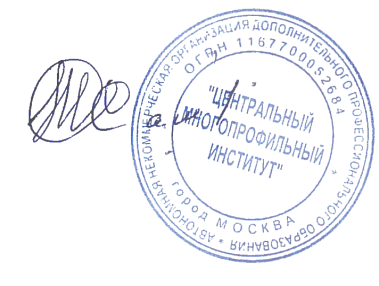 А.Х. Тамбиев«23» января 2019г.Дополнительная профессиональная программапрофессиональной переподготовки«Теория и методика преподавания дисциплины. «Безопасность жизнедеятельности в условиях реализации ФГОС »Москва 2019Пояснительная запискаДополнительная профессиональная программа профессиональной переподготовки «Теория и методика преподавания дисциплины. «Безопасность жизнедеятельности в условиях реализации ФГОС » (далее – Программа) составлена на основе следующих нормативных правовых документов:- Федеральный закон от 29.12.2012 г. №273-ФЗ «Об образовании в Российской Федерации» с изменениями 2017 г.;- Приказ Министерства образования и науки Российской Федерации от 29 декабря 2014 г. №1644 «О внесении изменений в приказ Министерства образования и науки Российской Федерации от 17 декабря 2010 г. N 1897 «Об утверждении федерального государственного образовательного стандарта основного общего образования»;- Приказ Министерства образования и науки Российской Федерации от 1 июля 2013 г. №499 «Об утверждении порядка организации и осуществления образовательной деятельности подополнительным профессиональным программам»;- Приказ Минтруда России от 18 октября 2013 г. №544н «Об утверждении профессионального стандарта «Педагог (педагогическая деятельность в сфере дошкольного, начального общего, основного общего, среднего общего образования) (воспитатель, учитель)»;- Государственные стандарты высшего профессионального образования (среднего профессионального образования);- Приказ Минсоцразвития РФ от 11 января 2011 г. №1н «Об утверждении единого квалификационного справочника должностей руководителей, специалистов и служащих,раздел «Квалификационная характеристика должностей руководителей и специалистов высшего профессионального и дополнительного профессионального образования»;- Методические рекомендации-разъяснения по разработке дополнительных профессиональных программ на основе профессиональных стандартов Министерства образования и науки РФ от 22 апреля 2015 г.Цель реализации программы.Целью реализации программы «Теория и методика преподавания дисциплины. «Безопасность жизнедеятельности в условиях реализации ФГОС » является формирование у слушателей профессиональных компетенций, необходимых для выполнения нового вида профессиональной деятельности в области дошкольного образования   Планируемые результаты обучения.В результате освоения программы повышения квалификации слушатель должен приобрести следующие знания, умения и навыки необходимые для качественного выполнения профессиональной деятельности.Слушатель должен знать:- преподаваемый предмет в пределах требований федеральных государственныхобразовательных стандартов и основной общеобразовательной программы, его истории и места в мировой культуре и науке- история, теория, закономерности и принципы построения и функционирования образовательных систем, роль и место образования в жизни личности и общества- основные закономерности возрастного развития, стадии и кризисы развития, социализация личности, индикаторы индивидуальных особенностей траекторий жизни, их возможные девиации, а также основы их психодиагностики- основы психодидактики, поликультурного образования, закономерностей поведения в социальных сетях- пути достижения образовательных результатов и способы оценки результатов обучения- основы методики преподавания, основные принципы деятельностного подхода, виды и приемы современных педагогических технологийСлушатель должен уметь:- строить воспитательную деятельность с учетом культурных различий детей, половозрастных и индивидуальных особенностей;- общаться с детьми, признавать их достоинство, понимая и принимая их;- создавать в учебных группах (классе, кружке, секции и т.п.) разновозрастные детско-взрослые общности обучающихся, их родителей (законных представителей) и педагогических работников;- сотрудничать с другими педагогическими работниками и другими специалистами в решении воспитательных задач;- анализировать реальное состояние дел в учебной группе, поддерживать в детском коллективе деловую, дружелюбную атмосферу;- защищать достоинство и интересы обучающихся, помогать детям, оказавшимся в конфликтной ситуации и/или неблагоприятных условиях;- находить ценностный аспект учебного знания и информации обеспечивать его понимание и переживание обучающимися;- владеть методами организации экскурсий, походов и экспедиций и т.п.;- управлять учебными группами с целью вовлечения обучающихся в процесс обучения и воспитания, мотивируя их учебно-познавательную деятельность.В результате освоения программы у слушателя совершенствуются следующиекомпетенции: ПК-1 готовностью реализовывать образовательные программы по учебному предмету в соответствии с требованиями образовательных стандартов;ПК-2 способностью использовать современные методы и технологии обучения и диагностики;ПК-3 способностью решать задачи воспитания и духовно-нравственного развития обучающихся в учебной и внеучебной деятельности;ПК-4 способностью использовать возможности образовательной среды для достижения личностных, метапредметных и предметных результатов обучения и обеспечения качества учебно-воспитательного процесса средствами преподаваемого учебно- го предмета;ПК-5 способностью осуществлять педагогическое сопровождение социализациии профессионального самоопределения обучающихся;ПК-6 готовностью к взаимодействию с участниками образовательного процесса;ПК-7 способностью организовать сотрудничество обучающихся, поддерживать активность и инициативность, самостоятельность обучающихся, развивать их творческие способности;ПК-8 способностью проектировать образовательные программы;ПК-9 способностью проектировать индивидуальные образовательные маршруты обучающихся;ПК-10способностью проектировать траектории своего профессионального роста и личностного развития;ПК-11 готовностью использовать систематизированные теоретические и практические знания для постановки и решения исследовательских задач в области образования;ПК-12 способностью руководить учебно-исследовательской деятельностью обучающихся;ПК-13 способностью выявлять и формировать культурные потребности различных социальных групп;ПК-14 готовностью разрабатывать и реализовывать культурно-просветительские программы;3. Содержание программы.3.1. Учебный пландополнительной профессиональной программы профессиональной переподготовки«Теория и методика преподавания дисциплины.«Безопасность жизнедеятельности в условиях реализации ФГОС »Цель: формирование у слушателей профессиональных компетенций, необходимых для выполнения нового вида профессиональной деятельностиКатегория слушателей: лица, имеющие высшее или средне профессиональное педагогическое образования.Срок обучения: 500 часовФорма обучения:  заочная, с применением электронного обучения дистанционных  образовательных технологий.4.2. Календарный учебный графикдополнительной профессиональной программы профессиональной переподготовки«Теория и методика преподавания дисциплины.«Безопасность жизнедеятельности в условиях реализации ФГОС »5. Требования к квалификации педагогических кадров, представителей предприятий и организаций, обеспечивающих реализацию образовательного процессаРеализация настоящей дополнительной профессиональной программы профессиональной переподготовки обеспечивается высококвалифицированными педагогическими и научно-педагогическими кадрами, имеющими достаточный опыт работы в области профессиональной деятельности, соответствующей направленности образовательной программы, состоящими в штате АНО ДПО «Центральный многопрофильный институт».6. Материально–технические условия реализации программы (ДПО и ЭО).Обучение проводится с применением системы дистанционного обучения,  которая предоставляет неограниченный доступ к электронной информационно – образовательной среде, электронной библиотеке образовательного учреждения из любой точки, в которой имеется доступ к информационно-телекоммуникационной сети «Интернет». Электронная информационно–образовательная среда обеспечивает:-доступ к учебным программам, модулям, издания электронных библиотечных систем и электронным образовательным ресурсам;- фиксацию хода образовательного процесса, результатов промежуточной аттестации и результатов освоения дополнительной профессиональной программы;-проведение всех видов занятий, процедур оценки результатов  обучения,  дистанционных образовательных технологий;- формирование электронного портфолио обучающегося, в том числе сохранение работ обучающегося, рецензий и оценок на эти работы со стороны любых участников образовательного процесса;- взаимодействие между участниками образовательного процесса, посредством сети «Интернет».- идентификация личности при подтверждении результатов обучения осуществляется с помощью программы дистанционного образования института, которая предусматривает регистрацию обучающегося, а так же персонифицированный учет данных об итоговой аттестации;7. Учебно – методическое обеспечение  программыБезопасность жизнедеятельности [Текст] : учебник / под ред. Э. А. Арустамова. - 15-е изд., перераб. и доп. - М. : Дашков и К», 2009. - 452 с. Информационная безопасность [Текст] : учебное пособие / В. А. Семененко. - 3-е изд., стереотип. - М. : Изд.-во МГИУ, 2008. - 280 с. Основы безопасности жизнедеятельности [Текст] : учебное пособие / Р. И. Айзман, Н. С. Шуленина, В. М. Ширшова. - Новосибирск : Арта, 2011. - 368 с.Опасности техногенного характера и защита от них [Текст] : учебное пособие / С. В. Петров, И. В. Омельченко, В. А. Макашев. - Новосибирск : Арта, 2011. - 320 с.Социальные опасности и защита от них [Текст] : учебное пособие / С. В. Петров, Л. А. Гиренко, И. П. Слинькова. - Новосибирск : Арта, 2011. - 272 с.Теоретические основы безопасности жизнедеятельности [Текст] : учебное пособие / Р. И. Айзман, С. В. Петров, В. М. Ширшова. - Новосибирск : Арта, 2011. - 208 с.                           8. Оценка  качества освоения программы.      Оценка качества освоения  программы осуществляется аттестационной комиссией в виде онлайн тестирования на основе пятибалльной системы оценок по основным разделам программы.       Слушатель считается аттестованным, если имеет положительные оценки (3,4 или 5) по всем разделам программы, выносимым на экзамен.9. Итоговая аттестацияПо итогам освоения образовательной программы проводится итоговая аттестация в форме итогового тестирования.Оценочные материалы Критерии оцениванияОценка «отлично» выставляется слушателю в случае 90-100% правильных ответов теста.Оценка «хорошо» выставляется слушателю в случае, 80-89% правильных ответов теста.Оценка «удовлетворительно» выставляется слушателю в случае 65-79% правильных ответов теста.Примерные тестовые вопросы для итогового тестированияВнезапные сильные толчки и колебания земной поверхности называются …Между целым рядом природных катастроф существует тесная взаимная связь, за исключением …Самыми непродолжительными из всех видов вихревых бурь являются __________ бури.Интенсивный, кратковременный и непериодический подъем уровня воды называют …К инфекциям дыхательных путей (острым респираторным заболеваниям)
не относится …К опасностям, угрожающим человеку из Космоса, не относятся …К техническим средствам обнаружения опасности относится …Гарантии мирного сосуществования всего мирового содружества, несмотря на наличие в нем классовых, национальных, экономических, территориальных и иных противоречий между народами и государствами, называются ______________ безопасностью.Вербовка, вооружение, обучение и использование террористов, финансирование заведомо террористической организации или террористической группы или иное содействие им является … Безопасность многонационального народа как носителя суверенитета и единственного источника власти в Российской Федерации (РФ) называется ____________ безопасностью РФ. Процесс неконтролируемого горения, происходящего вне специально оборудованного очага, сопровождающийся возникновением угрозы здоровью и жизни людей или ведущий к значительным экономическим потерям, называется … Остановка источника тепла, подачи воды, топлива или электроэнергии по вине эксплуатирующего персонала с продолжительностью восстановительных работ более 4 часов относится к … Величина, используемая, как мера риска возникновения отдаленных последствий облучения всего тела человека, и отдельных его органов и тканей с учетом их радиочувствительности, называется _________________ дозой. Травмы, полученные во время дорожно-транспортного происшествия от различных травмирующих факторов, называются … Время от момента контакта с отравляющим веществом до проявления первых признаков отравления называется _____________ отравляющих веществ. Одной из мер предотвращения гидродинамических аварий является …  Противодействие чрезвычайным ситуациям социального характера достигается … При возникшем ощущении преследования необходимо … К поражающим факторам ядерного взрыва не относится … К основным направлениям обеспечения национальной безопасности Российской Федерации во внутриэкономической деятельности государства не относится …Вопросы к зачетуБезопасность жизнедеятельности и ее основные положенияОпасности и чрезвычайные ситуацииАнализ риска и управление рискамиСистемы безопасности человекаДестабилизирующие факторы современности.Социальные опасности и защита от них: опасности в духовной сфере и политикеСоциальные опасности и защита от них: опасности в экономической сфереСоциальные опасности и защита от них: опасности в быту и повседневной жизниСистема органов обеспечения безопасности жизнедеятельности и правового регулирования их деятельностиЗемлетрясения: основные понятия, признаки, подготовка, действия во время землетрясения, действия после землетрясения.Вулканизм: основные понятия, части вулканического аппарата, действия при извержении вулкана.Оползень: понятие, действия при появлении признаков.Сель: действия при селевом потоке.Лавина: сущность, факторы, действия при сходе лавин.Наводнение: сущность, действия во время и после наводнения.Цунами: сущность, действия во время цунами.Ураган: понятие, действия во время урагана.Буря: понятие и виды.Смерч: понятие, характеристика.Пурга: понятие, действия во время пурги.Гроза: понятие, действия во время молнии, запретные действия во время грозы.Гололед: понятие, подготовка, действия во время гололедицы.Засуха: понятие, меры борьбы, действия во время засухи.Понятие биологических опасностей, зона биологического заражения, очаг биологического поражения.Опасные и особо опасные заболевания человека: эпидемия, пандемия, восприимчивость человека к инфекции.Мероприятия в очаге бактериологического поражения: карантин, обсервация, дезинфекция, дезинсекция, дератизация.Особо опасные болезни животных: спорадия, эпизоотия, панзоотия; ящур, классическая чума свиней, псевдочума птиц.Особо опасные болезни растений: фитофтороз картофеля, желтая ржавчина пшеницы, стеблевая ржавчина пшеницы и ржи.Сущность техногенных опасностей и аварий.Радиационно-опасные объекты.Радиационное воздействие на организм человека.Ионизирующее излучение: понятие, факторы, влияющие на степень поражения ионизирующими излучениями.Правила поведения при опасности воздействия радиоактивных веществ.Химически опасные объекты: понятие, виды.Химическая авария: понятие, действия при химической аварии.Распространение ядовитых промышленных веществ и признаки отравления ими.Меры предосторожности и признаки отравления и первая помощь при отравлении хлором, аммиаком, ртутью, синильной кислотой, сероводородом, формальдегидом, угарным газом.Взрыв и поражающие факторы взрыва.Внезапное обрушение здания, действия при обрушении.Гидродинамическая авария: понятие, последствия, правила поведения.Аварии на коммунальных системах жизнеобеспечения.Основные причины возникновения пожаров.Ожоги: понятие, классификация, виды.Первая медицинская помощь при  ожогах.Пожаровзрывоопасные объекты.Способы тушения пожаров.Пожар в доме. Правила поведения во время пожара.Природные пожары: понятие, виды, способы борьбы.Аварии на автомобильном транспорте: понятие, действия при аварии и после.Безопасность в общественном транспорте: автобус, метро.Безопасность на железнодорожном транспорте: понятие, правила поведения.Безопасность на авиационном транспорте: понятие и виды авиационных происшествий, действия пассажиров при аварийной посадке.Безопасность на водном транспорте: виды происшествий, действия пассажиров при высадке с судна, действия при нахождении на спасательном плавательном средстве.Изменения состояния суши.Изменение свойств воздушной среды.Влияние загрязнения атмосферы на человека, растительный и животный мир.Влияние радиоактивных веществ на живые организмы.Изменение состояния гидросферы: тепловое и нефтяное загрязнение.Загрязнение природных вод пестицидами, детергентами, диоксинами и тяжелыми металлами.Экология городов.Основы продовольственной безопасности.Безопасное поведении в городеБезопасность в бытуБезопасность на воде: меры безопасного поведения, действия в экстремальной ситуации, помощь утопающему, действия при проваливании под лед.Информационная безопасность.Гражданская оборона: понятие, основные задачи в сфере защиты населения.Сигналы гражданской обороны. Действия населения по сигналам оповещения ГО.Средства коллективной защитыСредства индивидуальной защитыМедицинские средства индивидуальной защиты.№ п/пНаименование темыВсего часовВ том числеВ том числеФорма контроля№ п/пНаименование темыВсего часовЛекцииПрактика/ семинарФорма контроля1.Основы медицинских знаний20128     зачет2.Теоретические основы и понятийный аппарат безопасности жизнедеятельности20128зачет3.Национальная безопасность и органы управления в критических ситуациях20128зачет4.Российская система предупреждения и ликвидации ЧС1284зачет5.Опасные ситуации природного характера и защита от них301812зачет6.Безопасность на дорогах и в общественном транспорте281612зачет7.Основы здорового образа жизни1284зачет8.Безопасный отдых и туризм281612зачет9.Опасные ситуации техногенного характера и защита от них301812зачет10.Организация и обеспечение пожарной безопасности1284     зачет11.Опасные ситуации социального характера и защита от них301812     зачет12.Криминальные  опасности и защита от них1486зачет13.Методика обучения безопасности жизнедеятельности в условиях реализаций ФГОС281612зачет14.Курсовая работа по методике обучения безопасности жизнедеятельности2424зачет15.Гражданская оборона20128зачет16.Противодействие терроризму20128зачет17.Социология безопасности301812зачет18.Основы обороны государства и военной службы281810зачет19.Обеспечение безопасности образовательного учреждения20128зачет20.Первая (доврачебная) помощь пострадавшему261412зачет21.Итоговая аттестация1212Тестовый контрольИТОГОИТОГО500256244№ п/п Наименование разделов и тем     Кол-во часовКалендарныйпериод(дни цикла)12341.Основы медицинских знаний201  месяц цикла2.Теоретические основы и понятийный аппарат безопасности жизнедеятельности201  месяц цикла3.Национальная безопасность и органы управления в критических ситуациях201  месяц цикла4.Российская система предупреждения и ликвидации ЧС121  месяц цикла5.Опасные ситуации природного характера и защита от них301  месяц цикла6.Безопасность на дорогах и в общественном транспорте281  месяц цикла7.Основы здорового образа жизни121  месяц цикла8.Безопасный отдых и туризм281  месяц цикла9.Опасные ситуации техногенного характера и защита от них302 месяц цикла10.Организация и обеспечение пожарной безопасности122 месяц цикла11.Опасные ситуации социального характера и защита от них302 месяц цикла12.Криминальные  опасности и защита от них142 месяц цикла13.Методика обучения безопасности жизнедеятельности в условиях реализаций ФГОС282 месяц цикла14.Курсовая работа по методике обучения безопасности жизнедеятельности242 месяц цикла15.Гражданская оборона202 месяц цикла16.Противодействие терроризму203 месяц цикла17.Социология безопасности303 месяц цикла18.Основы обороны государства и военной службы283 месяц цикла19.Обеспечение безопасности образовательного учреждения203 месяц цикла20.Первая (доврачебная) помощь пострадавшему263 месяц цикла21.Итоговая аттестация123 месяц циклаИТОГОИТОГО500землетрясениемизвержениемселемкарстомтропических циклонов и лесных пожаровземлетрясений и цунамиземлетрясений и пожароввулканических извержений и отравлений пастбищшквальныепыльныеснежныепотоковыепаводкомзатоплениемполоводьемподтоплениемвирусный гепатитгриппнатуральная оспадифтериярадиоизлученияастероидыкометысолнечное излучениепожарная сигнализацияпропускной режимпост охранывизуальная проверкавсеобщейрегиональнойнациональнойведомственнойтеррористической деятельностьютеррористической акциейтеррористическим актомтеррористическим формированиемнациональнойвсеобщейрегиональноймеждународнойпожаромвзрывомвспышкойдетонациейтехнологическому отказуфункциональному отказутекущей неисправностигидродинамической аварииэффективнойэквивалентнойэкспозиционнойпоглощеннойкомбинированнымимножественнымисочетаннымиизолированнымибыстродействиемпериодом инкубациисроком действияпериодом распадарегулирование паводковых стоков с помощью водохранилищувеличение расхода воды путем перераспределения стока во временисоздание большого давления на основание плотиныстроительство гидросооружений в горной местностиэффективной государственной и правовой политикойукреплением межнациональных и религиозных отношенийсовершенствованием политической и военной системыизучением законов общественного и экономического развитияспасаться бегством в людное местозабежать в ближайший подъездпервому напасть на преследователяостановиться и выяснить причину преследованиярентгеновское излучениепроникающая радиацияэлектромагнитный импульссветовое излучениеусиление сырьевой направленности экспортаусиление государственного регулирования в экономикеразвитие научно-технического потенциаларазвитие технологического и производственного потенциала